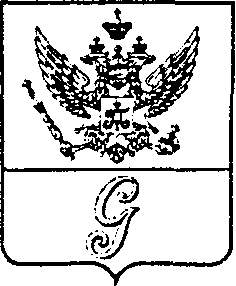 СОВЕТ ДЕПУТАТОВ МУНИЦИПАЛЬНОГО ОБРАЗОВАНИЯ«ГОРОД ГАТЧИНА»ГАТЧИНСКОГО МУНИЦИПАЛЬНОГО РАЙОНАТРЕТЬЕГО СОЗЫВАРЕШЕНИЕот  29 апреля 2015 года                                                                                № 28 О направлении протокола публичных слушаний в органы государственнойвласти Российской Федерации,органы государственной властиЛенинградской области,органы местного самоуправления Гатчинского муниципального района           В связи со сложившейся неблагоприятной экологической обстановкой на территории МО «Город Гатчина», неоднократными обращениями в адрес органов местного самоуправления граждан, рассмотрев результаты публичных слушаний от 15 апреля 2015 года, руководствуясь Уставом муниципального образования «Город Гатчина», совет депутатов МО «Город Гатчина»                                                         Р Е Ш И Л:Направить протокол публичных слушаний по вопросу неблагоприятной экологической обстановки в МО «Город Гатчина» (приложение к настоящему решению) в органы государственной власти Российской Федерации, органы государственной власти Ленинградской области, органы местного самоуправления Гатчинского муниципального района, указанные в резолютивной части Протокола.Решение вступает в силу с момента его принятия.Глава МО «Город Гатчина» - Председатель совета депутатовМО «Город Гатчина»                                                        В.А.Филоненко 
